Komputery, laptopy, tablety, smartfony – czy te urządzenia zajmują czas Twojego dziecka?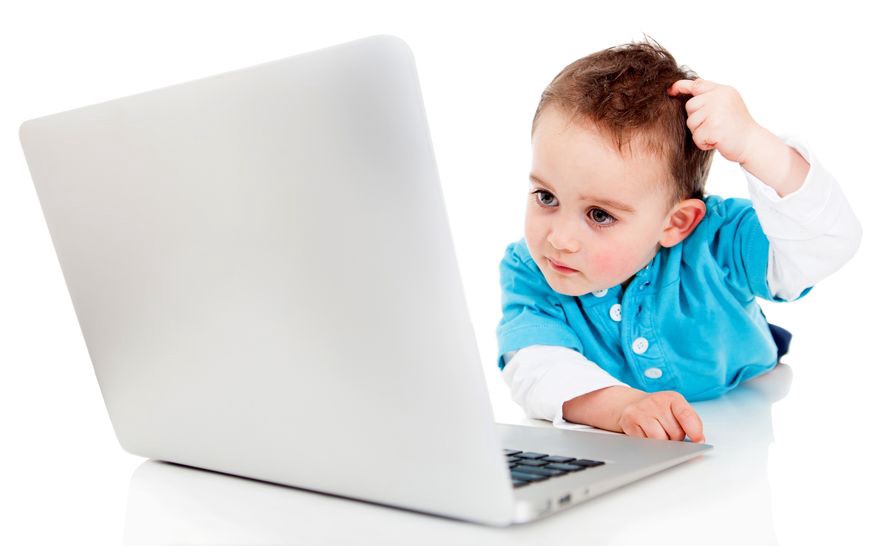 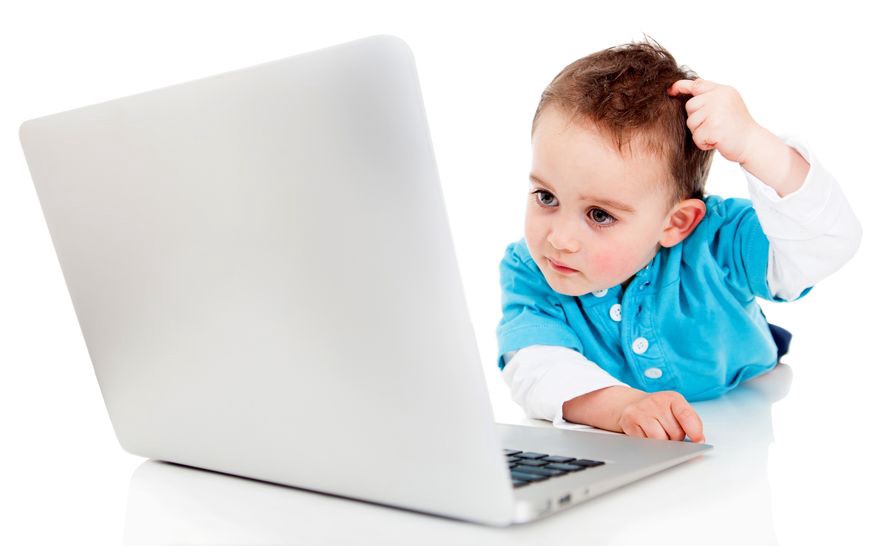 Codziennością współczesnych dzieci są nowoczesne urządzenia. Dzieci korzystają z takich urządzeń jak: telewizor, smartfon, tablet czy monitor komputera – dzięki którym grają w gry lub oglądają bajki. Drogi rodzicu, nie usuniemy tych urządzeń z życia naszych dzieci, ale możemy korzystać z wiedzy naukowców i ich badań, którzy przestrzegają nas przed niebezpiecznie długim czasem korzystania z tych urządzeń przez nasze dzieci. Chociaż komputery są niesamowicie przydatnymi narzędziami, mogą również uzależniać. Wiele dzieci ma problem ze spędzaniem zbyt długiego czasu przy komputerze, co niepokoi ich rodziców. I słusznie. Uzależnienie od komputera zostało uznane przez Światową Agencję Zdrowia za chorobę, podobnie jak hazard. Długotrwałe przebywanie przed ekranem telefonu i komputera jest też szkodliwe dla zdrowia, dlatego specjaliści postulują, aby rodzice ustalali dzieciom sztywne reguły określające, ile czasu mogą spędzać przy komputerze i co mogą na nim robić (grać w gry, oglądać bajki itp.). Zarówno czas poświęcony na obcowanie z ekranem, jak i rodzaj aktywności powinny być dostosowane do wieku dziecka.Ponieważ nasze pociechy i podopieczni uczęszczają do przedszkola - dziś poruszymy temat dzieci w wieku 3-7 lat.Drogi Rodzicu zapamiętaj:- dzieci poniżej 3 roku życia w ogóle nie powinny korzystać z komputera, tabletu, smartfonu.- w grupie wiekowej od 3 do 7 lat dozwolone jest maksymalnie 30 minut dziennie, czyli 3,5 godziny tygodniowo. Jakie są konsekwencje zbyt długiego przesiadywania przed monitorem i TV?- Ludzie, w tym dzieci, widzą trójwymiarowo. Natomiast obraz telewizyjny i komputerowy jest płaski, dwuwymiarowy, co wpływa ujemnie na rozwój narządu wzroku.- Kolejną konsekwencją nadużywania komputera, smartfonu, tabletu i telewizji u dzieci są zaburzenia kontaktów międzyludzkich. Środki masowego przekazu nie powinny nigdy zastępować dzieciom kontaktu z innymi ludźmi – rodziną i rówieśnikami. Gdy dziecko zbyt dużo czasu spędza przed ekranem, kontakt z ludźmi jest zaburzony. Maluch nie uczy się, jak reagować na emocje drugiego człowieka, nie wykształca w sobie empatii ani prawidłowych zachowań. Ma też problem z rozumieniem własnych uczuć.- Lekarze podkreślają, że współczesne pokolenia dzieci mają za mało ruchu. Zamiast spędzać czas na świeżym powietrzu, wolą grać w gry komputerowe lub całymi godzinami oglądać filmiki w sieci. To jednak sprawia, że siedzą w nienaturalnej pozycji, krzywią kręgosłup, a przez to ich wzrok jest skierowany w jeden punkt. Powoduje to mniejszy zakres akomodacji źrenic i ich usztywnienie. Objawy uzależnienia dziecka od komputera w wieku 3-7 lat:ma kłopoty z koncentracją,spędza większość wolnego czasu przed komputerem, tabletem, smartfonem i robi to kosztem innych zainteresowań, zabawy,ma obsesję na punkcie grania, rozmawia tylko o grze, podczas gry, oglądania bajek jest w zupełnie innym świecie, nie reaguje na zwołania,zaniedbuje obowiązki domowe, bo gra komputerowa jest ważniejsza,reaguje agresywnie w momentach, gdy rodzice nakazują wyłączenie komputera, tabletu, smartfonu,ma kłopoty z zaśnięciem, a rano ze wstawaniem,nie pamięta, by zjeść, a czasem nawet ledwo może zdążyć do toalety,jest zmienne emocjonalnie, ma huśtawki nastroju, łatwo się buntuje.Jak mądrze pozwalać na korzystanie z internetu i telewizji dzieciom?Tablety, smartfony, laptopy… to znak naszych czasów, więc należy nauczyć nasze dzieci jak używać nowoczesnych technologii z głową. Dzieci można zachęcić do oglądania filmików z edukacyjnym przesłaniem, np. po angielsku, aby uczyły się tego języka.Ustaw hasło na komputerze, które tylko ty będziesz znać. Zezwalaj na czas zabawy z komputerem tylko po wypełnieniu innych obowiązków, takich jak: sprzątanie zabawek po sobie, zajęcia dodatkowe np. basen,  treningi itp. Naucz swoje dziecko, że priorytet mają obowiązki domowe, zanim będzie można korzystać z komputera i innych urządzeń dla rozrywki. Nie pozwalaj na używanie komputera podczas posiłków lub w czasie, który rodzina spędza razem na rozmowie i zabawie.Ustaw limit na korzystanie z komputera.  Ustaw minutnik, aby dziecko wiedziało, kiedy skończyć zabawę. To pomoże uniknąć negocjacji i błagania o „jeszcze 5 minut”, po to, by „dokończyć bitwę”, „wejść na kolejny poziom gry”, „jeszcze jedna bajka” itp.Porozmawiaj z dzieckiem na temat nadmiernego korzystania z komputera.  Wyznacz rodzinie czas, który obowiązkowo spędzacie bez ekranów. Niech to będzie specjalny czas tylko dla was. Codziennie. Dotyczy to telefonów, komputerów i telewizji. Zjedzcie wspólnie kolację, podczas której wszyscy członkowie rodziny będą mogli opowiedzieć o swoich przeżyciach. Pograjcie w planszówki, porysujcie razem, idźcie na spacer. Dzięki temu będziecie umacniać rodzinną więź.Zachęć dziecko, aby dołączyło do jakiegoś klubu lub organizacji. Harcerstwo, wolontariusze, klub miłośników gier planszowych czy młodzieżowa grupa działająca przy schronisku dla zwierząt – cokolwiek, co łączy się z zainteresowaniami dziecka, będzie dobrym rozwiązaniem. Maluch będzie mógł realizować swoje pasje, chęć niesienia pomocy, a jednocześnie poszerzy krąg znajomych i zdobędzie nowe umiejętności.  Źródło: zdjęcie – usługi Bing obrazy online